АДМИНИСТРАЦИЯМУНИЦИПАЛЬНОГОРАЙОНА БОГАТОВСКИЙСАМАРСКОЙ ОБЛАСТИПОСТАНОВЛЕНИЕОт 03.12.2018 г.  № 1038О награждении  Почетной грамотой           В соответствии с Положением «О Почетной грамоте Главы муниципального района Богатовский Самарской области», Администрация муниципального района Богатовский Самарской области ПОСТАНОВЛЯЕТ:	1.  Наградить Почетной грамотой за многолетний педагогический труд, значительный вклад в развитие системы образования и воспитания подрастающего поколения Богатовского района и в связи с юбилеем	- Попова Виктора Владимировича  – концертмейстера СП ГБОУ СОШ «Оц» с. Богатое Центра внешкольной работы.  	2. Опубликовать настоящее Постановление в газете «Красное знамя» и разместить на официальном сайте органов местного самоуправления муниципального района Богатовский Самарской области. И.о. Главы муниципального района Богатовский Самарской области 		                                                       Ю.А. ГоршковПопова 21222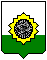 